09.01.2018                                                                                                 №2 пОб организации пожарно-профилактической работы в жилом секторе и на объектах с массовым пребыванием людей на территории муниципального образования Грачевский район Оренбургской области       В соответствии с Федеральным законом от  21 декабря 1994 № 69-ФЗ «О пожарной безопасности», Федеральным законом от 06.10.2003 №131-ФЗ «Об общих принципах организации местного самоуправления в Российской Федерации», и в целях организации пожарно-профилактической работы в жилом секторе и на объектах с массовым пребыванием людей, руководствуясь Уставом муниципального образования Грачевский район Оренбургской области  п о с т а н о в л я ю:          1.Утвердить Положение об организации пожарно-профилактической работы в жилом секторе и на объектах с массовым пребыванием людей на территории муниципального образования Грачевский район Оренбургской области.         2.Рекомондовать главам администраций муниципальных образований сельских поселений:         2.1. Утвердить нормативно правовым актом Положение об организации пожарно-профилактической работы в жилом секторе и на объектах с массовым пребыванием людей на территории муниципального образования.         2.2.Организовать профилактические группы для проведения пожарно-профилактической работы в жилом секторе и на объектах с массовым пребыванием людей.        3.Контроль за исполнение настоящего постановления возложить на заместителя главы администрации по оперативным вопросам  М.Н.Джалиева.        4.Постановление вступает в силу со дня его подписания и подлежит размещению на официальном сайте администрации муниципального образования Грачевский район Оренбургской области и на сайте www.грачевка-право. рф.Глава района                                                                                         О.М.СвиридовРазослано: Джалиеву М.Н; организационно-правовой отдел, ГОЧС; ЕДДС; МКУ «ЦМТО», ОНД и ПР  по г.Бузулуку, Бузулукскому, Грачевскому и Курманаевскому районам; ОП  23 ПСЧ по охране с.Грачевка; главам МО – 12 экз., ГБУЗ «Грачевская РБ, ДОСААФ, ООО «Санаторий «Рябинушка»,  отдел культуры,  отдел образования.                                                                                                      Приложение                                                                                                                к постановлениюадминистрации района                                                                                                                       от 09.01.2018  № 2 пПоложениеОб организации пожарно-профилактической работы в жилом секторе и на объектах с массовым пребыванием людей на территории муниципального образования Грачевский район Оренбургской области1. Общие положения1.1. Профилактическая работа по обеспечению соблюдения требований пожарной безопасности и организации пожарно-профилактической работы в жилом секторе и на объектах с массовым пребыванием людей на территории  муниципального образования Грачевский район Оренбургской области осуществляется в соответствии с Федеральным законом от 21 декабря 1994 года № 69-ФЗ "О пожарной безопасности", Федеральным законом от 6 октября 2003 года № 131-ФЗ "Об общих принципах организации местного самоуправления в Российской Федерации", приказами и рекомендациями МЧС России, МЧС России по Оренбургской области, Департамента пожарной безопасности и гражданской защиты Оренбургской области и другими нормативными правовыми актами в области обеспечения пожарной безопасности.1.2. Основными задачами профилактической работы являются обеспечение высокого уровня пожарной безопасности строений жилого сектора и объектов с массовым пребыванием людей, предотвращение гибели людей на пожарах, сохранение материальных и культурных ценностей от опасностей, возникающих при пожарах.1.3.Целями профилактической работы являются:1.3.1. Повышение уровня противопожарной защиты жилого сектора и объектов с массовым пребыванием людей;
1.3.2. Минимизация материальных и социальных потерь от пожаров в жилых помещениях и на объектах с массовым пребыванием людей;
1.3.3. Усиление роли и эффективности профилактики в области пожарной безопасности;
1.3.4. Принятие мер по устранению нарушений требований пожарной безопасности.2. Организация и проведение противопожарной пропаганды в жилом секторе и на объектах с массовым пребыванием людей.
2.1. К объектам проведения профилактической работы относятся жилой сектор и учреждения с массовым пребыванием людей.2.2. В ходе профилактической работы отрабатывается задача комплексного использования сил и средств по предупреждению пожаров и гибели людей в жилом секторе и на объектах с массовым пребыванием людей, привлечению к решению этих вопросов заинтересованных органов местного самоуправления, организаций, надзорных и правоохранительных органов, а также общественности.2.3. При организации пожарно-профилактической работы в жилом секторе и на объектах с массовым пребыванием людей проверяется соблюдение требований пожарной безопасности, в том числе:- выполнение требований Инструкции о пожарной безопасности;
-  состояние отопительной системы и электрогазооборудования;- содержание территорий придомовых участков, зданий, сооружений и помещений;
- состояние эвакуационных путей и выходов на объектах с массовым пребыванием людей;
- готовность персонала организации к действиям в случае возникновения  пожара;
- наличие автономных дымовых извещателей в домовладениях;- организация и проведение противопожарной пропаганды и обучения населения, работников учреждений и организаций мерам пожарной безопасности в соответствии с действующим законодательством;
2.4.Ответственность за планирование и организацию пожарно-профилактической работы возлагается:
- в жилом секторе - на глав администраций муниципальных образований сельских поселений;  
- на объектах с массовым пребыванием людей - на руководителей организаций, учреждений и глав администраций муниципальных образований сельских поселений на территории которых находятся объекты с массовым пребыванием граждан.
2.5. В ходе проведения профилактической работы в жилом секторе и на объектах с массовым пребыванием людей в обязательном порядке должна проводиться противопожарная пропаганда и противопожарное обучение населения и работников учреждений. 
2.6. Основными целями обучения населения мерам пожарной безопасности и проведения противопожарной пропаганды являются снижение количества пожаров, степени и тяжести их последствий, а также совершенствование знаний населения в области пожарной безопасности.
2.7. Основными задачами в сфере обучения населения мерам пожарной безопасности и проведения противопожарной пропаганды являются:
2.7.1. Совершенствование знаний и навыков населения по организации и проведению мероприятий, направленных на предотвращение пожаров, порядку действий при возникновении пожара, применение первичных средств пожаротушения;
2.7.2. Совершенствование форм и методов противопожарной пропаганды;
2.7.3. Доведение до населения информации в области пожарной безопасности;
2.7.4. Создание условий для привлечения граждан на добровольной основе к деятельности по предупреждению и тушению пожаров, а также участия населения в борьбе с природными и техногенными пожарами.
2.8. Ответственными должностными лицами противопожарная пропаганда и обучение проводятся посредством:
1) изготовления и распространения среди населения и работников организаций памяток, плакатов, объявлений, листовок;
2) изготовления и размещения социальной рекламы по пожарной безопасности;
3) изготовления и размещения уголков пожарной безопасности в местах общего пользования, информационных стендов пожарной безопасности в помещениях учреждений;
4) проведения инструктажа о мерах пожарной безопасности жильцов и работников учреждений; 
5) организации конкурсов, выставок, соревнований на противопожарную тематику в образовательных учреждениях;
6) привлечения средств массовой информации;
7) размещения информационного материала на противопожарную тематику на официальном сайте администрации муниципального образования Грачевский район.8) проведение  профилактических бесед на сходах граждан и в трудовых коллективах;3.Заключительные положения:3.1. Профилактическая работа в жилом секторе и на объектах с массовым пребыванием людей, противопожарная пропаганда и обучение населения и работников мерам пожарной безопасности проводится непрерывно и на постоянной основе.
3.2. Информация о проделанной работе представляется ежедневно в адрес ДДС ОП ФПС 23 ПСЧ по охране с.Грачевка Грачевского района. 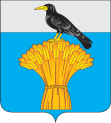 АДМИНИСТРАЦИЯ   МУНИЦИПАЛЬНОГО ОБРАЗОВАНИЯГРАЧЕВСКИЙ  РАЙОН ОРЕНБУРГСКОЙ ОБЛАСТИП О С Т А Н О В Л Е Н И Е